ОБЪЯВЛЕНИЕУважаемые создатели курсов на платформе  Moodle!Убедительная просьба всем создателям курса  периодически  (каждый месяц) делать резервную копию  каждого разработанного электронного курса  на платформе Moodle и сохранять на своем компьютере!Это важно для сохранности Ваших  курсов  и для возможности восстановления электронного  курса  в случае его неработоспособности на платформе Moodle! C ув. администратор платформы  Moodle Великова Татьяна Гавриловна, кафедра ИТМФТел. 079431560ИНСТРУКЦИЯ ПО СОЗДАНИЮ РЕЗЕРВНОЙ КОПИИ ЭЛЕКТРОННОГО КУРСАНА ПЛАТФОРМЕ MOODLEЗаходим на платформу по адресу  http://elearning.kdu.md/ Заходим на свой электронный курс, для которого хотим сделать резервную копию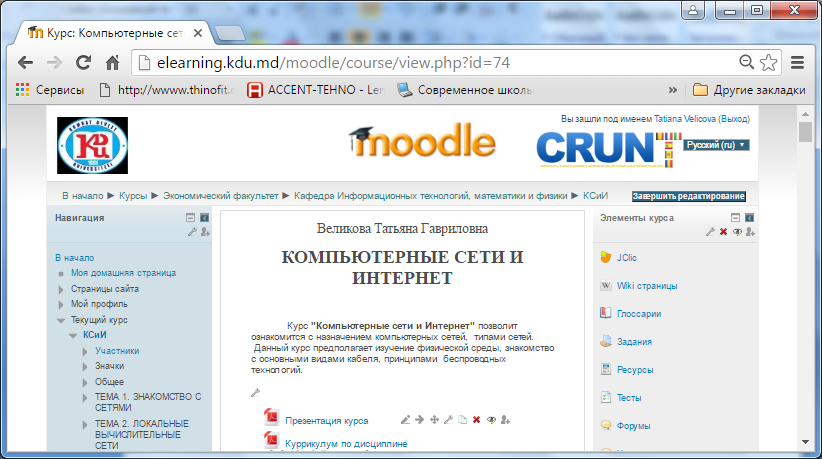 В панели Настройка (слева) находим пункт Управление курсом – далее переходим на Резервное копирование.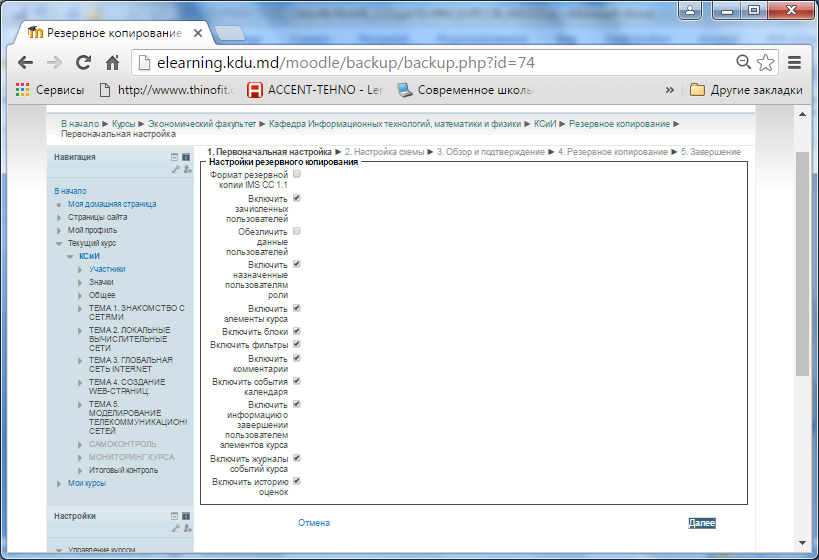 Нажимаем Далее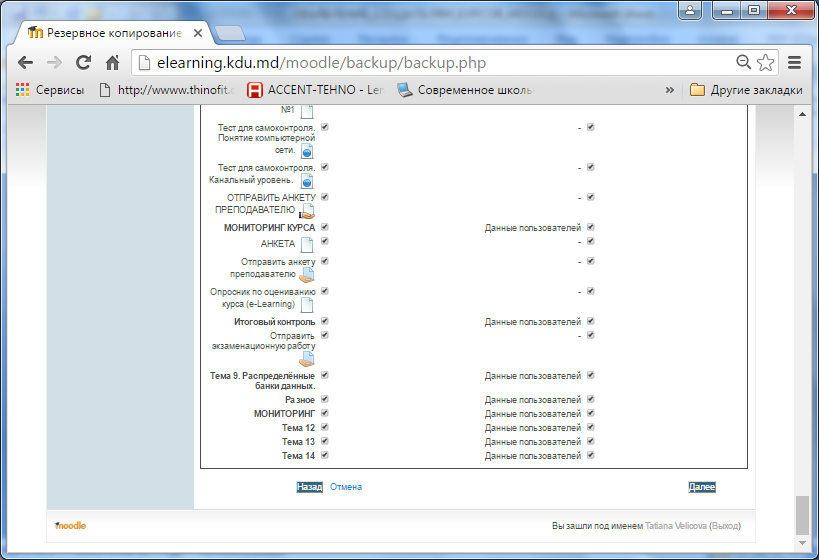 Нажимаем Далее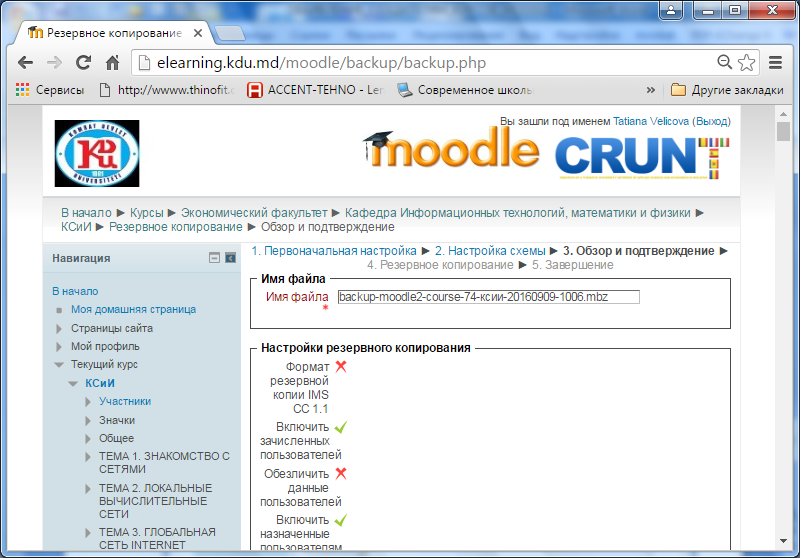 Обратите внимание на Имя файла под которым будет создан  Ваш архив!Нажмите Выполнить резервное копирование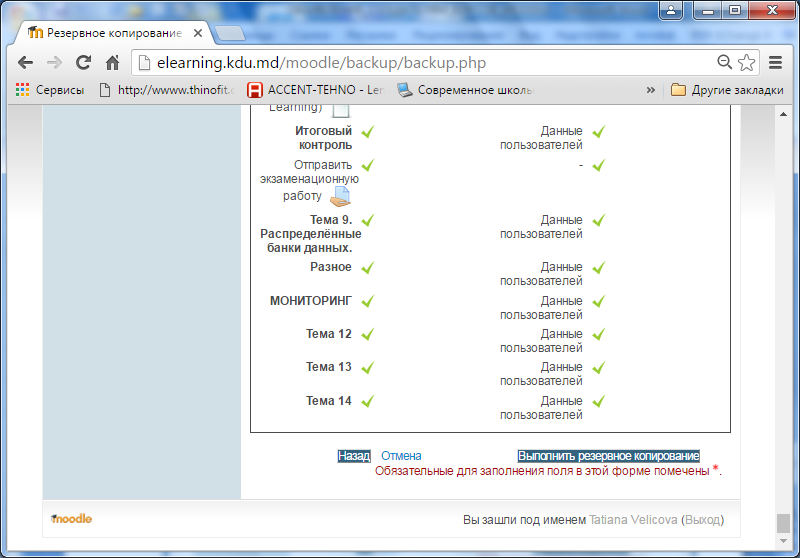 Если резервная копия будет создана, Вы увидите в окне текст «Файл резервной копии успешно создан». Нажмите на кнопку Продолжить.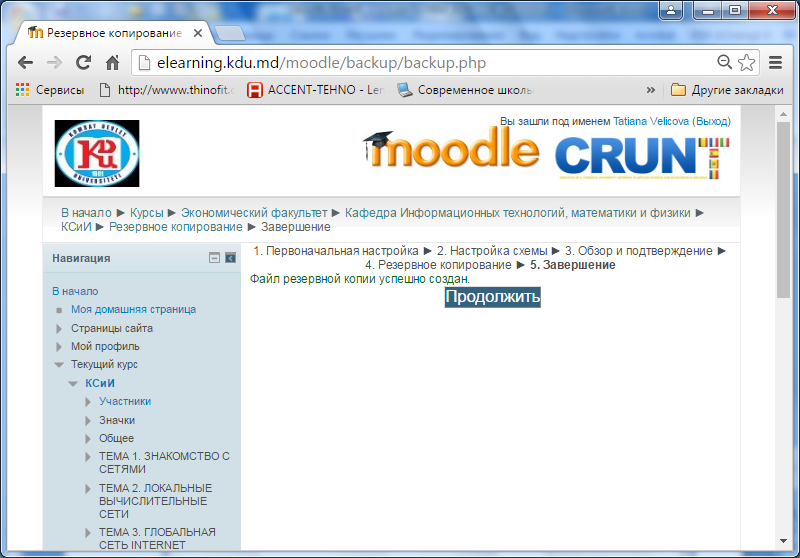 В следующем диалоговом окне посмотрите на перечень созданных уже резервных копий. Скачайте архив, который был создан последним (по времени создания) и  нажмите Скачать.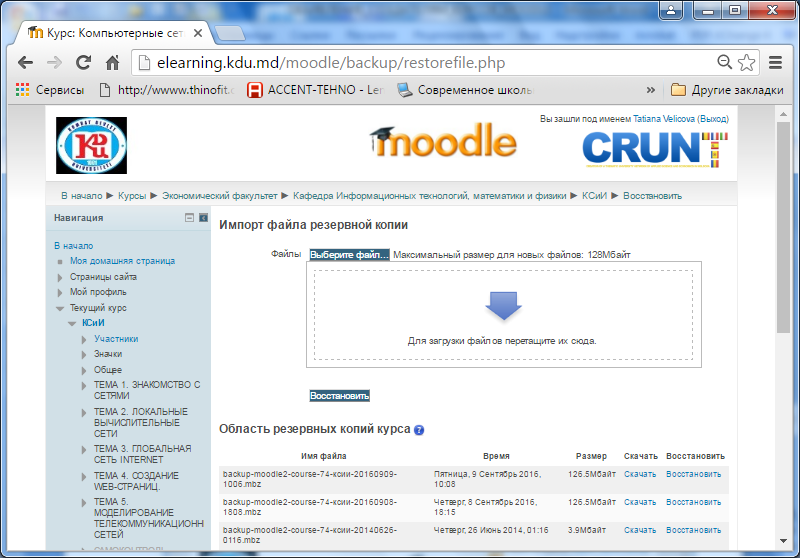 Начнется загрузка  созданного архива на компьютер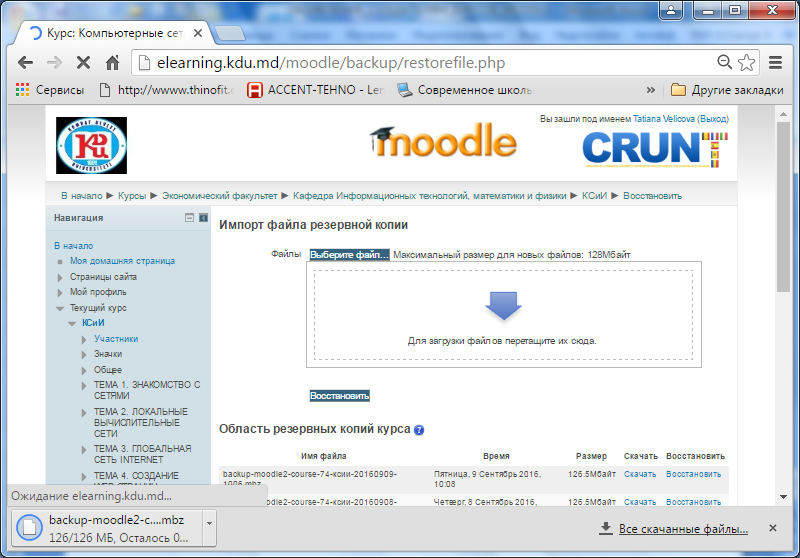 Создайте новую папку на своем компьютере и скопируйте скачанный Вами архив.Отправьте дополнительно архив резервной копии и на свою электронную почту! Успешной Вам работы на платформе Moodle!